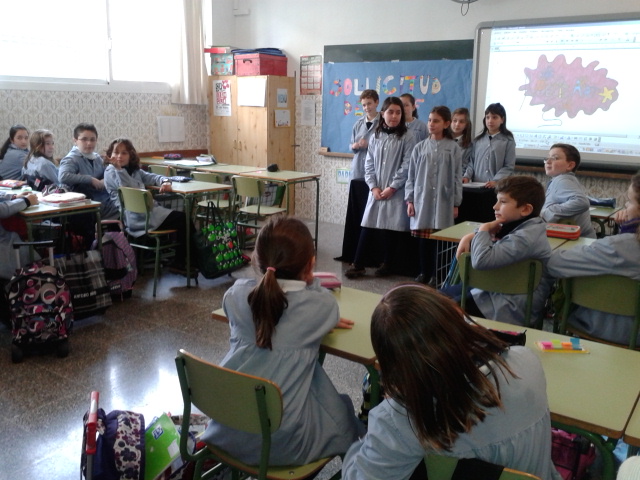 L’equip directiu explicant com funciona la cooperativa a les membres de 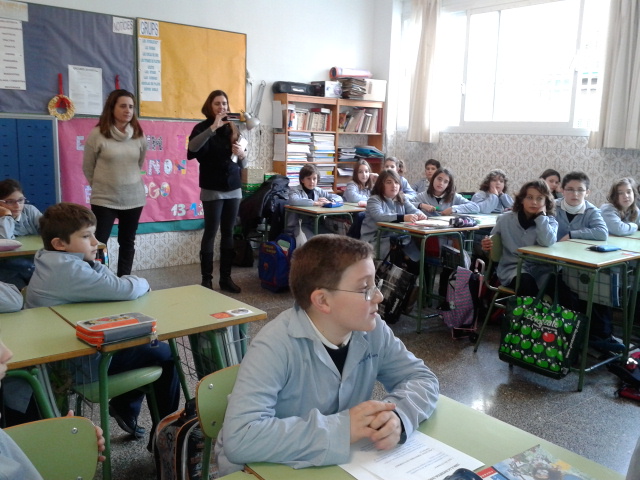 Les coordinadores de l’idiferen preguntes i filmaren als socis de la cooperativa.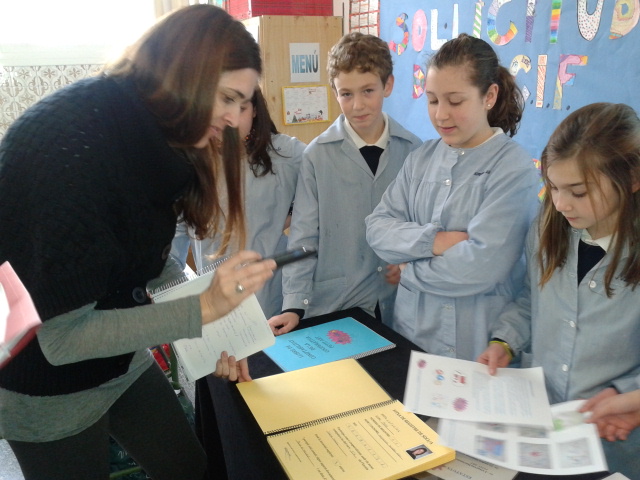 L’equip directiu mostrant els llibres d’actes i de comptabilitat.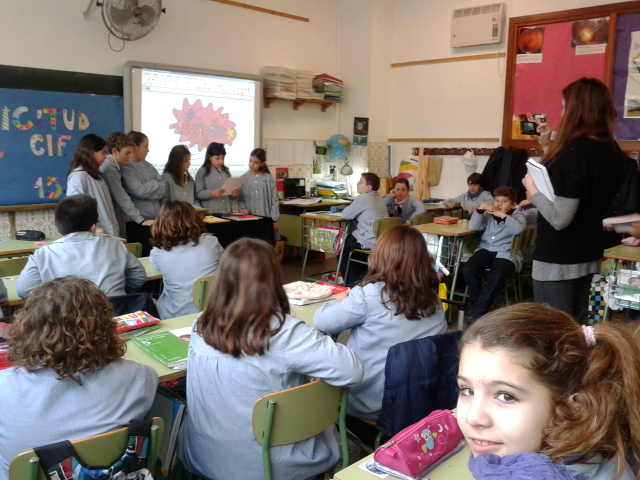 L’equip directiu fent una lectura de     L’Acta de Constitució i dels Estatuts.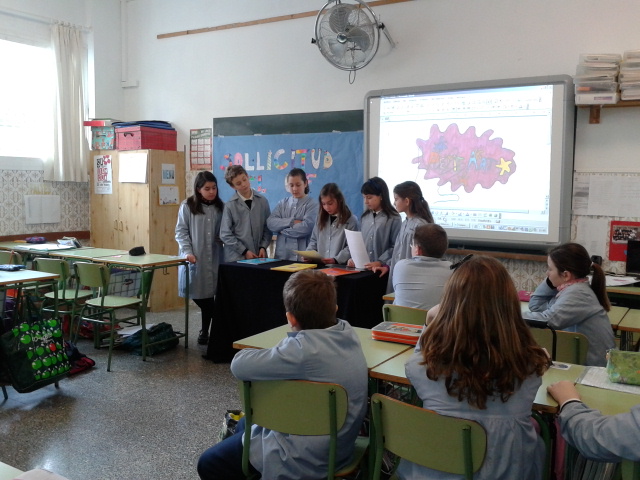 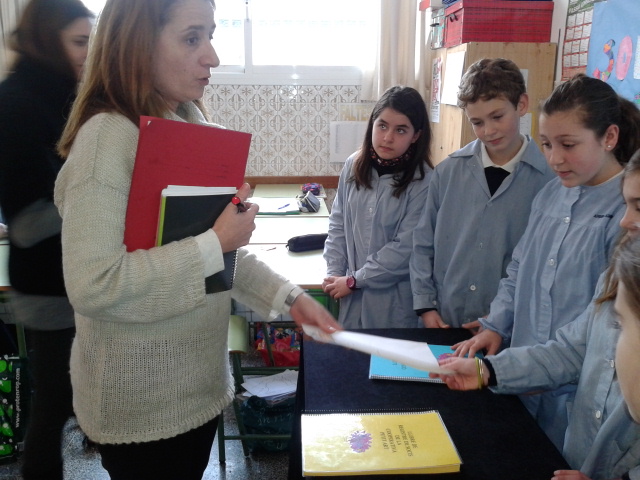 L’equip directiu fent entrega dels Estatuts i de L’Acta de Constitució.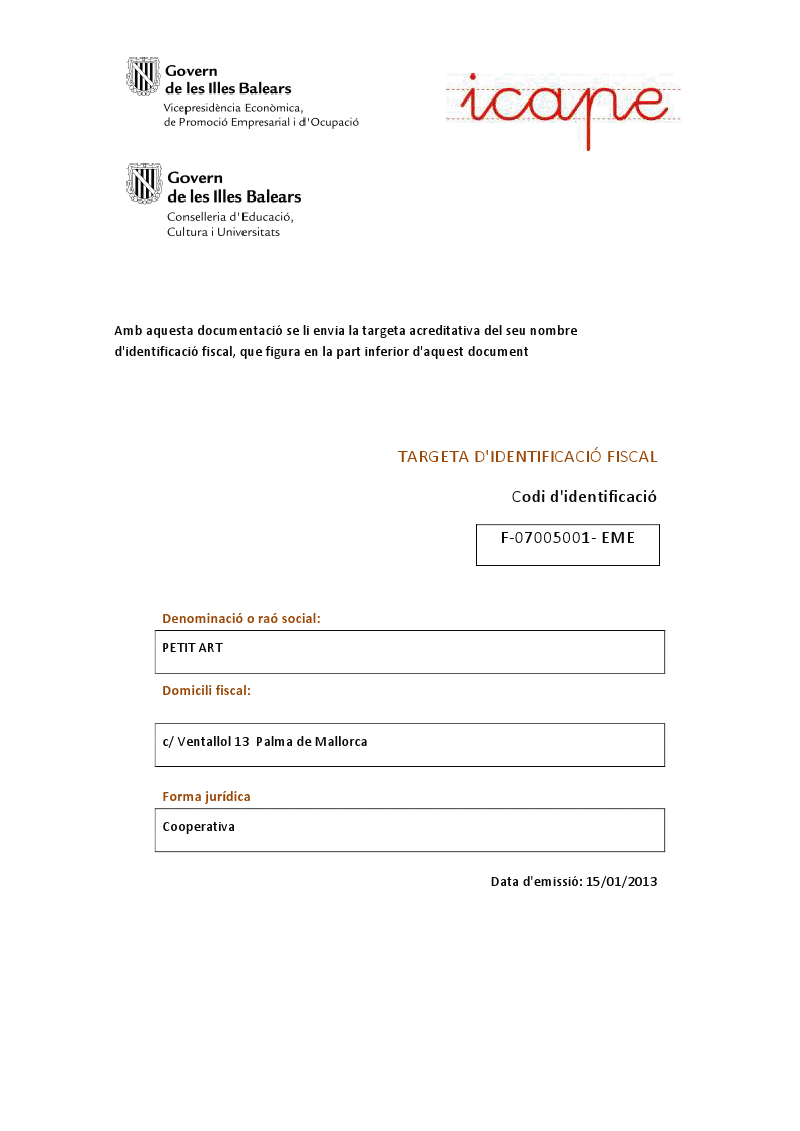 